.MAMBO FORWARD, HOLD-  MAMBO BACK, HOLDMAMBO RIGHT, HOLD-  STEP TOGETHER STEP, TOUCHCROSS MAMBO, ¼ TURN STEP- SHUFFLE FORWARD, HOLDMAMBO ¼ TURN STEP- SHUFFLE FORWARD, HOLDSTART AGAINRESTART: At the beginning of wall 14 do steps 1-8 and start over.Contact: tami@getinlineanddance.comMambo 101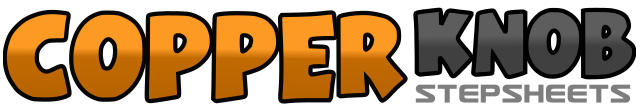 .......Count:32Wall:2Level:Beginner.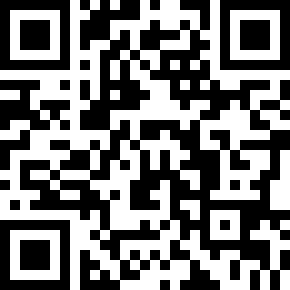 Choreographer:Tami Smith (USA) - May 2012Tami Smith (USA) - May 2012Tami Smith (USA) - May 2012Tami Smith (USA) - May 2012Tami Smith (USA) - May 2012.Music:Mambo No.5 - Lou BegaMambo No.5 - Lou BegaMambo No.5 - Lou BegaMambo No.5 - Lou BegaMambo No.5 - Lou Bega........1-4Rock right forward, recover left, step right next to left, hold5-8Rock left back, recover right, step left next to right, hold1-4Rock right to right side, recover left, step right next to left, hold5-8Step left to left side, step right next to left, step left to left side, touch right next to left1-4Cross right over left, recover left, ¼ turn right step right, hold5-8Step left forward, step right to left, step left forward, hold1-4Rock forward right, recover left, ¼ turn right step right, hold5-8Step left forward, step right to left, step left forward, hold